Совет депутатов Магинского сельского поселенияНиколаевского муниципального района Хабаровского краяРЕШЕНИЕот 31.10.2022                                                                                                                                                                          № 93-171Об утверждении схемы многомандатных избирательных округов по выборам депутатов Совета депутатов Магинского сельского поселения Николаевского муниципального района Хабаровского краяВ связи с истечение согласно решению Совета депутатов Магинского сельского поселения Николаевского муниципального района Хабаровского края от 29.11.2012 № 78-200 срока, на который были утверждены схемы образования избирательных округов для проведения выборов депутатов Совета депутатов Магинского сельского поселения Николаевского муниципального района Хабаровского края, на основании постановления участковой  избирательной комиссии избирательного участка № 386, на которую возложено исполнение полномочий по подготовке и определению выборов в органы местного самоуправления Магинского  сельского поселения Николаевского муниципального района Хабаровского края, от 09.09.2022 № 33/94-2 «об определении схемы многомандатных избирательных округов по выборам депутатов Совета депутатов Магинского сельского поселения Николаевского муниципального района Хабаровского края, руководствуясь статьей 18 Федерального закона от 12.06.2002 № 67-ФЗ «Об основных гарантиях избирательных прав и права на участие в референдуме граждан Российской Федерации», статьей 19 Избирательного кодекса Хабаровского края, статьями 10 и 22 Устава Магинского сельского поселения Николаевского муниципального района    Хабаровского края, Совет депутатов Магинского сельского поселения Николаевского муниципального района Хабаровского края  РЕШИЛ:1. Утвердить сроком на 10 лет схемы многомандатных избирательных округов по выборам депутатов Совета депутатов Магинского сельского поселения Николаевского муниципального района Хабаровского края согласно прилагаемым приложению 1 и ее графическому изображению согласно приложению 2 к настоящему решению.  2. Настоящее решение направить:2.1. В Территориальную избирательную комиссию Николаевского муниципального района Хабаровского края для сведения.2.2. Главе Магинского сельского поселения Николаевского муниципального района Хабаровского края для опубликования, в том числе и схему избирательных округов, включая ее графическое изображение в «Сборнике правовых актов Магинского сельского поселения Николаевского муниципального района Хабаровского края». 3. Контроль за исполнением настоящего решения возложить на постоянную депутатскую комиссию по социальным и гуманитарным вопросам (председатель комиссии Солодянкина А.В.).4. Настоящее решение вступает в силу после его официального опубликования (обнародования).                                                                                                                                                             Приложение 1                                                                                                                                                             к   решению   Совета    депутатов                                                                                                                                                             Магинского сельского поселения                                                                                                                                                             от 31.10.2021              № 93-171СХЕМА
многомандатных избирательных округов по выборам депутатов Совета депутатов Магинского сельского поселения Николаевского муниципального района Хабаровского края* - приводится справочно                                                                                                                                                             Приложение 2                                                                                                                                                             к   решению   Совета    депутатов                                                                                                                                                             Магинского сельского поселения                                                                                                                                                             от 31.10.2022                  № 93-171ГРАФИЧЕСКОЕ ИЗОБРАЖЕНИЕ СХЕМЫ
многомандатных избирательных округов по выборам депутатов Совета депутатов 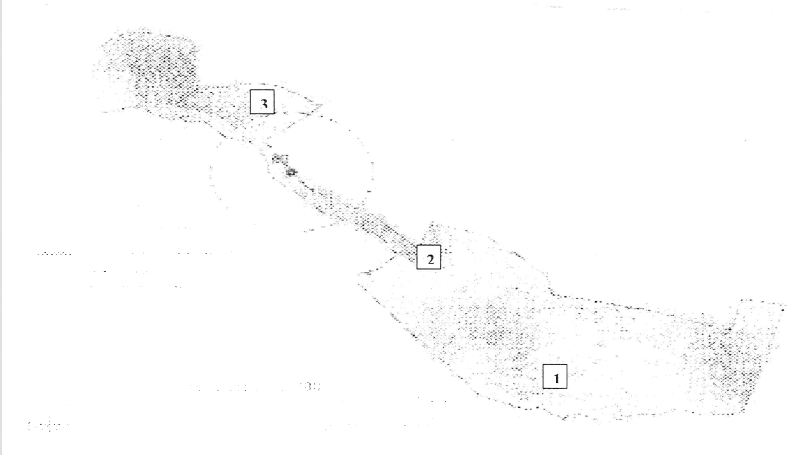 Магинского сельского поселения Николаевского муниципального района Хабаровского краяПредседатель Совета депутатов    М.О. Будник                                                   Глава сельского поселения            В.Е. Мавровский№округаЦентр округа*Перечень населенных пунктов, входящих в каждый избирательный округ и границы многомандатных избирательных округовКоличество мандатовКоличество избирателей в округе12345№ 1п. МагоТерритория п. Маго в границах:ул. Горная, все домаул. Ключевая, все домаул. Набережная, все домаул. Первомайская, все дома ул. Победы, все дома пер. Почтовый, все дома ул. Свободная, все дома ул. Спортивная, все дома пер. Трудовой, все дома ул. Кирова, все домаул. Комсомольская, все дома ул. Октябрьская, все дома ул. Пионерская, все дома ул. Портовая, все дома ул. Рабочая, все домаул. Советская, все домаул. Строительная, все дома3287№ 2п. МагоТерритория п. Маго в границах:ул. 50 лет СССР, все дома ул. Богатырева, все домаул. Больничная, все дома ул. Дальневосточная, все домаул. Кольцевая, все дома ул. Лесная, все домаул. Морская, все дома ул. Нагорная, все домаул. Рейдовая, все дома ул. Северная, все домаул. Центральная, все дома ул. Школьная, все домаул. Юбилейная, все дома 3305№ 3п. МагоТерритория в границах с. Гырман, территория в границах п. Маго:ул. 60 лет Октября, все домаул. Мира, все домаул. Молодежная, все домаул. Студенческая, все домаул. Таежная, все дома4332